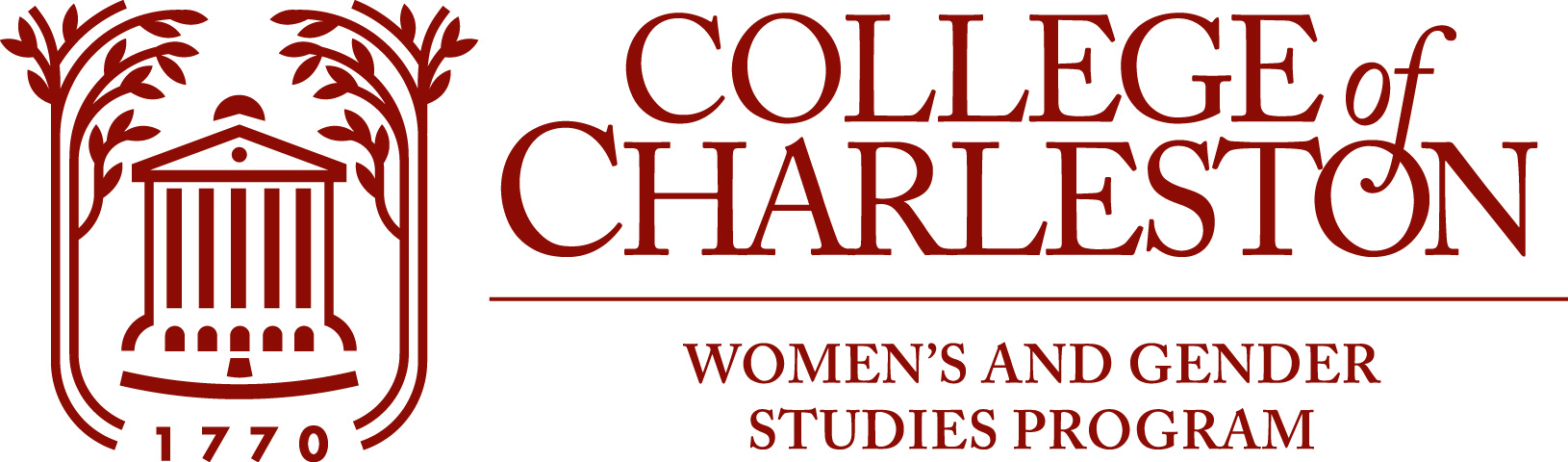 Women’s, Gender, Sexuality & Related Programs*This list is meant as a helpful guide and a place to start your post-graduate program search, and is by no means exhaustive. Please note: Institutions with doctoral programs may also offer a master's degree, graduate minors or certificates.*adapted from Smith College’s listM.A. ProgramsBrandeis University — Waltham, MA — M.A. in Women’s, Gender, & Sexuality StudiesClaremont University — Claremont, CA — Two interdisciplinary M.A. programs in Applied Women’s Studies and Women’s Studies in ReligionClark Atlanta University — Atlanta, GA — M.A. in Africana Women’s StudiesDePaul University — Chicago, IL — M.A. in WGSEastern Michigan University — Ypsilanti, MI — M.A. in WGSFlorida Atlantic University — Boca Raton, FL — M.A. in WGSGeorge Mason University — Fairfax, VA — M.A. Interdisciplinary Studies (MAIS) in WGSGeorge Washington University — Washington, D.C. — M.A. in WGSGeorgia State University — Atlanta, GA — M.A. in WGSJewish Theological Seminary — New York, NY — M.A. in Jewish Women’s StudiesLoyola University, Chicago — Chicago, IL — M.A. in WGSMinnesota State University — Mankato, MN — M.S. in WGSOhio State University — Columbus, OH — M.A. in WGSRoosevelt University — Chicago, IL — M.A. in WGSSan Diego State University — San Diego, CA — M.A. in Women’s StudiesSan Francisco State University — San Francisco, CA — M.A. in WGSSarah Lawrence College — Bronxville, NY — M.A. in Women’s HistorySimmons College — Boston, MA — Interdisciplinary M.A. in Gender/Cultural StudiesSouthern Connecticut State University, New Haven — M.A. in Women’s StudiesState University of New York, Albany — M.A. in Women’s, Gender & Sexuality StudiesTexas Woman’s University — Denton, TX — M.A. in Multicultural Women’s & Gender StudiesTowson University — Towson, MD — M.S. in WGSUniversity of Alabama — Tuscaloosa, AL — M.A. in Women’s StudiesUniversity of Cincinnati — Cincinnati, OH — M.A. in Women’s, Gender, & Sexuality StudiesUniversity of Florida — Gainesville, FL — M.A. in Women’s StudiesUniversity of Illinois Springfield — Self-designed M.A. in WGSUniversity of Louisville — Louisville, KY — M.A. in WGSUniversity of Memphis — Memphis, TN — Interdisciplinary M.A. in WGSUniversity of North Carolina, Greensboro — Greensboro, NC — M.A. in WGSUniversity of Northern Iowa, Cedar Falls — M.A. in Women’s StudiesUniversity of South Florida, Tampa — M.A. in Women's StudiesUniversity of Texas, Austin — M.A. in WGSUniversity of Wisconsin-Madison — M.A. in WGSJoint Degree ProgramsDePaul University — Chicago, IL — Joint MSW/M.A. program in WGS and Social WorkGeorge Washington University — Washington, D.C. — Combined BA/MA program in Public Policy with a concentration in Women’s, Gender, & Sexuality Studies.Loyola University, Chicago — Chicago, IL — Two dual degree programs: 1) M.A. in WGS and M.A. in Theology; 2) MSW/M.A. program in Social Work and WGSSimmons College — Boston, MA — Two dual degree programs: 1) MPP in Public Policy & M.A. in Gender/Cultural Studies, 1) Teaching (MAT) & M.A. in Gender/Cultural StudiesState University of New York, Albany — M.A. Women’s, Gender, & Sexuality Studies and Ph.D. in Sociology joint degree program University of Louisville — Louisville, KY — Joint MSW/MA program in WGS & Social WorkJoint JD/MA Degree ProgramsGeorge Washington University — Washington, D.C. — JD/MA in Women’s Studies and LawPace University and Sarah Lawrence College  — JD/MA in Women's History and LawSarah Lawrence College — Bronxville, NY — JD/MA in Women’s History and LawState University of New York, Albany — JD/MA in Women’s, Gender & Sexuality Studies and LawUniversity of Arizona — JD/MA in Women's StudiesUniversity of Cincinnati — JD/MA in Women's StudiesUniversity of Florida — Gainesville, FL — JD/MA in Women’s Studies & LawPhD ProgramsArizona State University — Ph.D. in Gender StudiesClaremont Graduate University — Claremont, CA — Ph.D. in Women's Studies in ReligionEmory University — Atlanta, GA — Ph.D. in Women's StudiesGeorge Washington University — Washington, D.C. — Multidisciplinary Ph.D. in Public Policy, Gender, and Social PolicyIndiana University, Bloomington — Ph.D. in Gender StudiesOhio State University — Columbus, OH — Ph.D. in WGSOregon State University — Ph.D. Women's, Gender and Sexuality StudiesRutgers University — New Brunswick, NJ — Ph.D. in women's and gender studiesState University of New York, Albany — M.A. Women’s, Gender, & Sexuality Studies and Ph.D. Sociology joint degree program Stony Brook University — Stony Brook, NY — Ph.D in Women's, Gender and Sexuality StudiesTexas Woman’s University — Denton, TX — Ph.D. Philosophy in Multicultural Women’s & Gender StudiesUniversity of Arizona — Tucson, AR — Ph.D. in Gender and Women's StudiesUniversity of Buffalo — Buffalo, NY — Ph.D. in Global Gender StudiesUniversity of California, Los Angeles — Ph.D. in Gender StudiesUniversity of California, Santa Barbara — Ph.D. in Feminist StudiesUniversity of California, Santa Cruz — Ph.D. in Feminist StudiesUniversity of Kansas, Lawrence — Ph.D. in Women, Gender, and Sexuality StudiesUniversity of Kentucky, Lexington — Ph.D. in Women's StudiesUniversity of Iowa, Iowa City — Ph.D. in Women, Gender, and Sexuality StudiesUniversity of Maryland, College Park — Ph.D. and M.A. in Women's StudiesUniversity of Michigan — joint Ph.D. programs in Women's Studies and English, History, Psychology, or SociologyUniversity of Minnesota, Minneapolis (with Center for Advanced Feminist Studies) — Ph.D. in Women, Gender, and Sexuality StudiesUniversity of Washington, Seattle — Ph.D. and M.A. in Women, Gender, and Sexuality StudiesCertificate / Focus / MinorClaremont University — Claremont, CA — Graduate certificate in WGSDePaul University — Chicago, IL — Graduate certificate in WGSEastern Michigan University — Ypsilanti, MI — Graduate certificate in WGSFlorida Atlantic University — Boca Raton, FL — Graduate certificate in WGSGeorge Mason University — Fairfax, VA — Graduate certificate in WGSGeorge Washington University — Washington, D.C. — Graduate certificate in WGSGeorgia State University — Atlanta, GA — Graduate certificate in WGSLoyola University, Chicago — Chicago, IL — Graduate certificate in WGSMinnesota State University — Mankato, MN — Graduate certificate in WGSOhio State University — Columbus, OH — Graduate minor in WGSSan Diego State University — San Diego, CA — Graduate certificate and Advanced graduate certificate in Women’s StudiesState University of New York, Albany — Graduate certificate in Women & Public PolicyTexas Woman’s University — Denton, TX — Graduate certificate in Multicultural Women’s & Gender StudiesUniversity of Akron — Akron, OH — Graduate certificate in Women's StudiesUniversity of California, Irvine — Graduate emphasis in Feminist Studies awarded in conjunction with the Ph.D. or M.SF.A. degreeUniversity of California, Santa Cruz — Concentration in Women's Studies in a Ph.D. degreeUniversity of Chicago Center for Gender Studies — Graduate certificate in Gender and Sexuality StudiesUniversity of Colorado, Boulder — Graduate certificate in WGSUniversity of Connecticut, Storrs — Graduate certificate in Women's StudiesUniversity of Georgia, Athens — Graduate certificate in Women's StudiesUniversity of Hawaii, Manoa — Graduate certificate in Advanced Women's StudiesUniversity of Houston — Graduate certificate in Women's StudiesUniversity of Illinois at Chicago — Graduate concentration in Gender and Women's StudiesUniversity of Illinois at Urbana-Champaign — Minor in Women's Studies for M.A. or Ph.D. degreesUniversity of Kansas — Graduate certificate in Women's StudiesUniversity of Kentucky — Graduate certificate in gender and women's studiesUniversity of Maine — Interdisciplinary graduate certificate in women's studiesUniversity of Massachusetts, Amherst — Graduate certificate in advanced feminist studiesUniversity of Massachusetts, Boston — Graduate certificate in women in politics and public policy and one-year online graduate certificate program in women in politics and public policyUniversity of Missouri-Columbia — Graduate minor in women's studiesUniversity of Missouri, St. Louis — Interdisciplinary graduate certificate in women's studiesUniversity of North Texas, Denton — M.A. and M.S. with a major in interdisciplinary studies. Provides a mentor-oriented foundation to women's studies students, including opportunities for internships and funded research.University of Oklahoma, Norman — Interdisciplinary M.A. and Ph.D.University of Pennsylvania, Philadelphia — Graduate certificate in women's studiesUniversity of Pittsburgh — M.A. certificate and Ph.D. certificate in women's studiesUniversity of South Carolina, Columbia — Graduate certificate in women's studiesUniversity of Texas, Austin — Concentration in women's studies leads to a graduate portfolio in a specialization area of choiceUniversity of Washington, Seattle — Graduate certificate in women' studiesUniversity of Wisconsin, Madison — Graduate certificate and Ph.D. minor in women's studiesUniversity of South Florida — Graduate certificate in women's studiesUniversity of Southern California — Graduate certificate in women's studies in conjunction with other degreesVirginia Polytechnic Institute and State University — Graduate certificate in women's studiesWashington University — St. Louis, MO —Graduate certificate in Women, Gender, and Sexuality StudiesWest Virginia University, Morgantown — Interdisciplinary M.A. in liberal studies with a concentration in women's studiesWestern Kentucky University — Graduate certificate both online and face-to-face